                     PROPOSIÇÕES 05 – Presidente Clóvis Pereira dos Santos                     INDICAÇÃO – 004/2022Indico ao Excelentíssimo Senhor Prefeito Municipal em conjunto com a Secretaria Municipal de Obras e Viação Urbana, nos termos regimentais e ouvido plenário, que seja feita a colocação de Guard Rail na esquina do Banrisul e na esquina da antiga” Loja do Peteca”.MENSAGEM JUSTIFICATIVA:                           Senhor Presidente:            Senhores Vereadores: O local tem um grande trafego de veículos e pedestres, ocorre que os pedestres não estão utilizando a faixa de pedestres que existe no local. Assim a colocação de Guard Rail, na esquina da antiga “Loja Peteca” e na esquina do Banrisul, trará maior segurança a pedestres e motoristasAtenciosamente,Bom Retiro do Sul, 27 de setembro de 2022.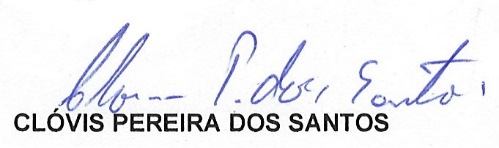 